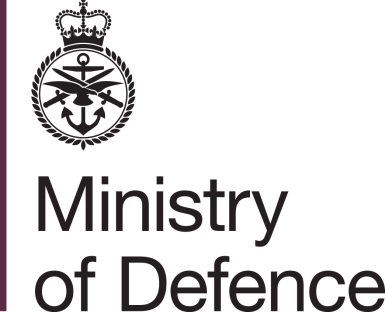 DBS Finance  PO  46  Liverpool  L69 2LTDBS Finance  PO  46  Liverpool  L69 2LTDBS Finance  PO  46  Liverpool  L69 2LTDBS Finance  PO  46  Liverpool  L69 2LTDBS Finance  PO  46  Liverpool  L69 2LTDBS Finance  PO  46  Liverpool  L69 2LTDBS Finance  PO  46  Liverpool  L69 2LTDBS Finance  PO  46  Liverpool  L69 2LTDBS Finance  PO  46  Liverpool  L69 2LTDBS Finance  PO  46  Liverpool  L69 2LTDBS Finance  PO  46  Liverpool  L69 2LTDBS Finance  PO  46  Liverpool  L69 2LTDBS Finance  PO  46  Liverpool  L69 2LTDBS Finance  PO  46  Liverpool  L69 2LTDBS Finance  PO  46  Liverpool  L69 2LTDBS Finance  PO  46  Liverpool  L69 2LTE-mail: E-mail: E-mail: E-mail: E-mail: E-mail: E-mail: Tel:      Tel:      Tel:      Tel:      Tel:      Tel:      Tel:      Tel:      Fax:      Fax:      Fax:      Fax:      Fax:      Fax:      Fax:      Fax:      Date:      Date:      Date:      Date:      Our Ref:      Our Ref:      Our Ref:      Our Ref:      Our Ref:      Our Ref:      Our Ref:      Our Ref:      Our Ref:      Our Ref:      Our Ref:      Our Ref:      Our Ref:      Your Ref:      Your Ref:      Your Ref:      Your Ref:      Your Ref:      Your Ref:      Your Ref:      Your Ref:      SUPPLIER APPLICATION FOR EMERGENCY PAYMENTSSUPPLIER APPLICATION FOR EMERGENCY PAYMENTSSUPPLIER APPLICATION FOR EMERGENCY PAYMENTSSUPPLIER APPLICATION FOR EMERGENCY PAYMENTSSUPPLIER APPLICATION FOR EMERGENCY PAYMENTSSUPPLIER APPLICATION FOR EMERGENCY PAYMENTSSUPPLIER APPLICATION FOR EMERGENCY PAYMENTSSUPPLIER APPLICATION FOR EMERGENCY PAYMENTSSUPPLIER APPLICATION FOR EMERGENCY PAYMENTSSUPPLIER APPLICATION FOR EMERGENCY PAYMENTSSUPPLIER APPLICATION FOR EMERGENCY PAYMENTSSUPPLIER APPLICATION FOR EMERGENCY PAYMENTSSUPPLIER APPLICATION FOR EMERGENCY PAYMENTSSUPPLIER APPLICATION FOR EMERGENCY PAYMENTSSUPPLIER APPLICATION FOR EMERGENCY PAYMENTSSUPPLIER APPLICATION FOR EMERGENCY PAYMENTSSUPPLIER APPLICATION FOR EMERGENCY PAYMENTSSUPPLIER APPLICATION FOR EMERGENCY PAYMENTSSUPPLIER APPLICATION FOR EMERGENCY PAYMENTSSUPPLIER APPLICATION FOR EMERGENCY PAYMENTSSUPPLIER APPLICATION FOR EMERGENCY PAYMENTSSUPPLIER APPLICATION FOR EMERGENCY PAYMENTSSUPPLIER APPLICATION FOR EMERGENCY PAYMENTSSUPPLIER APPLICATION FOR EMERGENCY PAYMENTSSUPPLIER APPLICATION FOR EMERGENCY PAYMENTSIMPORTANT:This form is to be used only in an Emergency situation.  You are not to use this form until advised by DBS Finance, Liverpool. Please complete Part 1 (boxes 1 to 8) and the certification that the information is correct.  Return the form to the address shown above.IMPORTANT:This form is to be used only in an Emergency situation.  You are not to use this form until advised by DBS Finance, Liverpool. Please complete Part 1 (boxes 1 to 8) and the certification that the information is correct.  Return the form to the address shown above.IMPORTANT:This form is to be used only in an Emergency situation.  You are not to use this form until advised by DBS Finance, Liverpool. Please complete Part 1 (boxes 1 to 8) and the certification that the information is correct.  Return the form to the address shown above.IMPORTANT:This form is to be used only in an Emergency situation.  You are not to use this form until advised by DBS Finance, Liverpool. Please complete Part 1 (boxes 1 to 8) and the certification that the information is correct.  Return the form to the address shown above.IMPORTANT:This form is to be used only in an Emergency situation.  You are not to use this form until advised by DBS Finance, Liverpool. Please complete Part 1 (boxes 1 to 8) and the certification that the information is correct.  Return the form to the address shown above.IMPORTANT:This form is to be used only in an Emergency situation.  You are not to use this form until advised by DBS Finance, Liverpool. Please complete Part 1 (boxes 1 to 8) and the certification that the information is correct.  Return the form to the address shown above.IMPORTANT:This form is to be used only in an Emergency situation.  You are not to use this form until advised by DBS Finance, Liverpool. Please complete Part 1 (boxes 1 to 8) and the certification that the information is correct.  Return the form to the address shown above.IMPORTANT:This form is to be used only in an Emergency situation.  You are not to use this form until advised by DBS Finance, Liverpool. Please complete Part 1 (boxes 1 to 8) and the certification that the information is correct.  Return the form to the address shown above.IMPORTANT:This form is to be used only in an Emergency situation.  You are not to use this form until advised by DBS Finance, Liverpool. Please complete Part 1 (boxes 1 to 8) and the certification that the information is correct.  Return the form to the address shown above.IMPORTANT:This form is to be used only in an Emergency situation.  You are not to use this form until advised by DBS Finance, Liverpool. Please complete Part 1 (boxes 1 to 8) and the certification that the information is correct.  Return the form to the address shown above.IMPORTANT:This form is to be used only in an Emergency situation.  You are not to use this form until advised by DBS Finance, Liverpool. Please complete Part 1 (boxes 1 to 8) and the certification that the information is correct.  Return the form to the address shown above.IMPORTANT:This form is to be used only in an Emergency situation.  You are not to use this form until advised by DBS Finance, Liverpool. Please complete Part 1 (boxes 1 to 8) and the certification that the information is correct.  Return the form to the address shown above.IMPORTANT:This form is to be used only in an Emergency situation.  You are not to use this form until advised by DBS Finance, Liverpool. Please complete Part 1 (boxes 1 to 8) and the certification that the information is correct.  Return the form to the address shown above.IMPORTANT:This form is to be used only in an Emergency situation.  You are not to use this form until advised by DBS Finance, Liverpool. Please complete Part 1 (boxes 1 to 8) and the certification that the information is correct.  Return the form to the address shown above.IMPORTANT:This form is to be used only in an Emergency situation.  You are not to use this form until advised by DBS Finance, Liverpool. Please complete Part 1 (boxes 1 to 8) and the certification that the information is correct.  Return the form to the address shown above.IMPORTANT:This form is to be used only in an Emergency situation.  You are not to use this form until advised by DBS Finance, Liverpool. Please complete Part 1 (boxes 1 to 8) and the certification that the information is correct.  Return the form to the address shown above.IMPORTANT:This form is to be used only in an Emergency situation.  You are not to use this form until advised by DBS Finance, Liverpool. Please complete Part 1 (boxes 1 to 8) and the certification that the information is correct.  Return the form to the address shown above.IMPORTANT:This form is to be used only in an Emergency situation.  You are not to use this form until advised by DBS Finance, Liverpool. Please complete Part 1 (boxes 1 to 8) and the certification that the information is correct.  Return the form to the address shown above.IMPORTANT:This form is to be used only in an Emergency situation.  You are not to use this form until advised by DBS Finance, Liverpool. Please complete Part 1 (boxes 1 to 8) and the certification that the information is correct.  Return the form to the address shown above.IMPORTANT:This form is to be used only in an Emergency situation.  You are not to use this form until advised by DBS Finance, Liverpool. Please complete Part 1 (boxes 1 to 8) and the certification that the information is correct.  Return the form to the address shown above.IMPORTANT:This form is to be used only in an Emergency situation.  You are not to use this form until advised by DBS Finance, Liverpool. Please complete Part 1 (boxes 1 to 8) and the certification that the information is correct.  Return the form to the address shown above.IMPORTANT:This form is to be used only in an Emergency situation.  You are not to use this form until advised by DBS Finance, Liverpool. Please complete Part 1 (boxes 1 to 8) and the certification that the information is correct.  Return the form to the address shown above.IMPORTANT:This form is to be used only in an Emergency situation.  You are not to use this form until advised by DBS Finance, Liverpool. Please complete Part 1 (boxes 1 to 8) and the certification that the information is correct.  Return the form to the address shown above.IMPORTANT:This form is to be used only in an Emergency situation.  You are not to use this form until advised by DBS Finance, Liverpool. Please complete Part 1 (boxes 1 to 8) and the certification that the information is correct.  Return the form to the address shown above.IMPORTANT:This form is to be used only in an Emergency situation.  You are not to use this form until advised by DBS Finance, Liverpool. Please complete Part 1 (boxes 1 to 8) and the certification that the information is correct.  Return the form to the address shown above.PART 1PART 11. Supplier’s 10 Reference (This must be completed)1. Supplier’s 10 Reference (This must be completed)1. Supplier’s 10 Reference (This must be completed)1. Supplier’s 10 Reference (This must be completed)1. Supplier’s 10 Reference (This must be completed)1. Supplier’s 10 Reference (This must be completed)1. Supplier’s 10 Reference (This must be completed)1. Supplier’s 10 Reference (This must be completed)1. Supplier’s 10 Reference (This must be completed)1. Supplier’s 10 Reference (This must be completed)1. Supplier’s 10 Reference (This must be completed)1. Supplier’s 10 Reference (This must be completed)1. Supplier’s 10 Reference (This must be completed)1. Supplier’s 10 Reference (This must be completed)1. Supplier’s 10 Reference (This must be completed)1. Supplier’s 10 Reference (This must be completed)1. Supplier’s 10 Reference (This must be completed)1. Supplier’s 10 Reference (This must be completed)1. Supplier’s 10 Reference (This must be completed)1. Supplier’s 10 Reference (This must be completed)2. Supplier Name2. Supplier Name2. Supplier Name3. Supplier Address(for correspondence)3. Supplier Address(for correspondence)3. Supplier Address(for correspondence)3. Supplier Address(for correspondence)3. Supplier Address(for correspondence)3. Supplier Address(for correspondence)TownTownTownCountyCountyCountyPostcodePostcodePostcode4. Supplier Code4. Supplier Code4. Supplier Code5. Site Code5. Site Code5. Site Code5. Site Code5. Site Code5. Site Code(This must be completed)(This must be completed)(This must be completed)(This must be completed)6. Value (Ex-VAT)6. Value (Ex-VAT)6. Value (Ex-VAT)7. VAT7. VAT7. VAT8. Total8. Total8. TotalI certify that the above information is correctI certify that the above information is correctI certify that the above information is correctI certify that the above information is correctI certify that the above information is correctI certify that the above information is correctI certify that the above information is correctI certify that the above information is correctI certify that the above information is correctI certify that the above information is correctI certify that the above information is correctI certify that the above information is correctI certify that the above information is correctI certify that the above information is correctI certify that the above information is correctI certify that the above information is correctI certify that the above information is correctI certify that the above information is correctI certify that the above information is correctI certify that the above information is correctI certify that the above information is correctI certify that the above information is correctI certify that the above information is correctI certify that the above information is correctI certify that the above information is correctSignatureSignatureSignatureSignatureSignatureDateDateDateDateDateDateCOMPANY STAMPCOMPANY STAMPCOMPANY STAMPCOMPANY STAMPCOMPANY STAMPCOMPANY STAMPCOMPANY STAMPCOMPANY STAMPCOMPANY STAMPCOMPANY STAMPCOMPANY STAMPCOMPANY STAMPCOMPANY STAMPCOMPANY STAMPCOMPANY STAMPCOMPANY STAMPPosition in CompanyPosition in CompanyPosition in CompanyPosition in CompanyPosition in CompanyTel No.Tel No.Tel No.Tel No.Tel No.Tel No.COMPANY STAMPCOMPANY STAMPCOMPANY STAMPCOMPANY STAMPCOMPANY STAMPCOMPANY STAMPCOMPANY STAMPCOMPANY STAMPPARTS 2 & 3 (FOR DBS FINANCE USE ONLY)PARTS 2 & 3 (FOR DBS FINANCE USE ONLY)PARTS 2 & 3 (FOR DBS FINANCE USE ONLY)PARTS 2 & 3 (FOR DBS FINANCE USE ONLY)PARTS 2 & 3 (FOR DBS FINANCE USE ONLY)PARTS 2 & 3 (FOR DBS FINANCE USE ONLY)PARTS 2 & 3 (FOR DBS FINANCE USE ONLY)PARTS 2 & 3 (FOR DBS FINANCE USE ONLY)PARTS 2 & 3 (FOR DBS FINANCE USE ONLY)PARTS 2 & 3 (FOR DBS FINANCE USE ONLY)PARTS 2 & 3 (FOR DBS FINANCE USE ONLY)PARTS 2 & 3 (FOR DBS FINANCE USE ONLY)PARTS 2 & 3 (FOR DBS FINANCE USE ONLY)PARTS 2 & 3 (FOR DBS FINANCE USE ONLY)PARTS 2 & 3 (FOR DBS FINANCE USE ONLY)PARTS 2 & 3 (FOR DBS FINANCE USE ONLY)PARTS 2 & 3 (FOR DBS FINANCE USE ONLY)PARTS 2 & 3 (FOR DBS FINANCE USE ONLY)PARTS 2 & 3 (FOR DBS FINANCE USE ONLY)PARTS 2 & 3 (FOR DBS FINANCE USE ONLY)PARTS 2 & 3 (FOR DBS FINANCE USE ONLY)PARTS 2 & 3 (FOR DBS FINANCE USE ONLY)PARTS 2 & 3 (FOR DBS FINANCE USE ONLY)PARTS 2 & 3 (FOR DBS FINANCE USE ONLY)PARTS 2 & 3 (FOR DBS FINANCE USE ONLY)PART 2A Checking & AuthorisationChecking & AuthorisationChecking & AuthorisationChecking & AuthorisationChecking & AuthorisationChecking & AuthorisationChecking & AuthorisationChecking & AuthorisationChecking & AuthorisationChecking & AuthorisationChecking & AuthorisationChecking & AuthorisationChecking & AuthorisationChecking & AuthorisationChecking & AuthorisationChecking & AuthorisationChecking & AuthorisationChecking & AuthorisationChecking & AuthorisationChecking & AuthorisationChecking & AuthorisationChecking & AuthorisationChecking & AuthorisationChecking & AuthorisationDate claim received on EBAGDate claim received on EBAGDate claim received on EBAGDate claim received on EBAGDate claim received on EBAGDate claim received on EBAGDate claim received on EBAGDate claim received on EBAGDate claim received on EBAGEBAG NoEPEPEPEPBatch NumberBatch NumberBatch NumberBatch NumberLPC/Control Account: ZZZG80Z961LPC/Control Account: ZZZG80Z961LPC/Control Account: ZZZG80Z961LPC/Control Account: ZZZG80Z961LPC/Control Account: ZZZG80Z961LPC/Control Account: ZZZG80Z961LPC/Control Account: ZZZG80Z961LPC/Control Account: ZZZG80Z961LPC/Control Account: ZZZG80Z961LPC/Control Account: ZZZG80Z961: EFA000: EFA000: EFA000UIN: D4922EUIN: D4922EUIN: D4922EUIN: D4922EUIN: D4922EUIN: D4922EUIN: D4922EUIN: D4922EUIN: D4922EUIN: D4922EUIN: D4922EUIN: D4922EPosting Code: DPosting Code: DPosting Code: DPosting Code: DPosting Code: DPosting Code: DPosting Code: DPosting Code: DPosting Code: DPosting Code: DVAT Code: F1VAT Code: F1VAT Code: F1MODREF: EMPMODREF: EMPMODREF: EMPMODREF: EMPMODREF: EMPMODREF: EMPMODREF: EMPMODREF: EMPMODREF: EMPMODREF: EMPMODREF: EMPMODREF: EMPAuthorised byAuthorised byAuthorised byAuthorised byDateDateDateDatePART 2BPART 2BInput/PunchingInput/PunchingInput/PunchingInput/PunchingInput/PunchingInput/PunchingInput/PunchingInput/PunchingInput/PunchingInput/PunchingInput/PunchingInput/PunchingInput/PunchingInput/PunchingInput/PunchingInput/PunchingInput/PunchingInput/PunchingInput/PunchingInput/PunchingInput/PunchingInput/PunchingInput/PunchingInput byInput byDateDateDateDatePART 2CPART 2CAcceptance or Rejection ( where applicable)Acceptance or Rejection ( where applicable)Acceptance or Rejection ( where applicable)Acceptance or Rejection ( where applicable)Acceptance or Rejection ( where applicable)Acceptance or Rejection ( where applicable)Acceptance or Rejection ( where applicable)Acceptance or Rejection ( where applicable)Acceptance or Rejection ( where applicable)Acceptance or Rejection ( where applicable)Acceptance or Rejection ( where applicable)Acceptance or Rejection ( where applicable)Acceptance or Rejection ( where applicable)Acceptance or Rejection ( where applicable)Acceptance or Rejection ( where applicable)Acceptance or Rejection ( where applicable)Acceptance or Rejection ( where applicable)Acceptance or Rejection ( where applicable)Acceptance or Rejection ( where applicable)Acceptance or Rejection ( where applicable)Acceptance or Rejection ( where applicable)Acceptance or Rejection ( where applicable)Acceptance or Rejection ( where applicable)Accepted Accepted Accepted Accepted Rejected Rejected Rejected Rejected Rejected Rejected Rejected Acceptance/Rejection DateAcceptance/Rejection DateAcceptance/Rejection DateAcceptance/Rejection DateAcceptance/Rejection DateAcceptance/Rejection DateAcceptance/Rejection DateAcceptance/Rejection DateNOTE: Rejections to be investigated and re-input using a new Batch NumberNOTE: Rejections to be investigated and re-input using a new Batch NumberNOTE: Rejections to be investigated and re-input using a new Batch NumberNOTE: Rejections to be investigated and re-input using a new Batch NumberNOTE: Rejections to be investigated and re-input using a new Batch NumberNOTE: Rejections to be investigated and re-input using a new Batch NumberNOTE: Rejections to be investigated and re-input using a new Batch NumberNOTE: Rejections to be investigated and re-input using a new Batch NumberNOTE: Rejections to be investigated and re-input using a new Batch NumberNOTE: Rejections to be investigated and re-input using a new Batch NumberNOTE: Rejections to be investigated and re-input using a new Batch NumberNOTE: Rejections to be investigated and re-input using a new Batch NumberNOTE: Rejections to be investigated and re-input using a new Batch NumberNOTE: Rejections to be investigated and re-input using a new Batch NumberNOTE: Rejections to be investigated and re-input using a new Batch NumberNOTE: Rejections to be investigated and re-input using a new Batch NumberNOTE: Rejections to be investigated and re-input using a new Batch NumberNOTE: Rejections to be investigated and re-input using a new Batch NumberNOTE: Rejections to be investigated and re-input using a new Batch NumberNOTE: Rejections to be investigated and re-input using a new Batch NumberNOTE: Rejections to be investigated and re-input using a new Batch NumberNOTE: Rejections to be investigated and re-input using a new Batch NumberNOTE: Rejections to be investigated and re-input using a new Batch NumberNOTE: Rejections to be investigated and re-input using a new Batch NumberNOTE: Rejections to be investigated and re-input using a new Batch NumberPART 3PART 3Re-input of rejectionsRe-input of rejectionsRe-input of rejectionsRe-input of rejectionsRe-input of rejectionsRe-input of rejectionsRe-input of rejectionsRe-input of rejectionsRe-input of rejectionsRe-input of rejectionsRe-input of rejectionsRe-input of rejectionsRe-input of rejectionsRe-input of rejectionsRe-input of rejectionsRe-input of rejectionsRe-input of rejectionsRe-input of rejectionsRe-input of rejectionsRe-input of rejectionsRe-input of rejectionsRe-input of rejectionsRe-input of rejectionsEBAG NoEBAG No(1,2,3 etc)(1,2,3 etc)(1,2,3 etc)(1,2,3 etc)Batch NumberBatch NumberBatch NumberBatch NumberRe-input byRe-input byRe-input byDateDateDateDateAcceptance/Rejection DateAcceptance/Rejection DateAcceptance/Rejection DateAcceptance/Rejection DateAcceptance/Rejection DateAcceptance/Rejection DateAcceptance/Rejection DateAcceptance/Rejection DateThis claim MUST be filed with the original documentation in Batch Number order.This claim MUST be filed with the original documentation in Batch Number order.This claim MUST be filed with the original documentation in Batch Number order.This claim MUST be filed with the original documentation in Batch Number order.This claim MUST be filed with the original documentation in Batch Number order.This claim MUST be filed with the original documentation in Batch Number order.This claim MUST be filed with the original documentation in Batch Number order.This claim MUST be filed with the original documentation in Batch Number order.This claim MUST be filed with the original documentation in Batch Number order.This claim MUST be filed with the original documentation in Batch Number order.This claim MUST be filed with the original documentation in Batch Number order.This claim MUST be filed with the original documentation in Batch Number order.This claim MUST be filed with the original documentation in Batch Number order.This claim MUST be filed with the original documentation in Batch Number order.This claim MUST be filed with the original documentation in Batch Number order.This claim MUST be filed with the original documentation in Batch Number order.This claim MUST be filed with the original documentation in Batch Number order.This claim MUST be filed with the original documentation in Batch Number order.This claim MUST be filed with the original documentation in Batch Number order.This claim MUST be filed with the original documentation in Batch Number order.This claim MUST be filed with the original documentation in Batch Number order.This claim MUST be filed with the original documentation in Batch Number order.This claim MUST be filed with the original documentation in Batch Number order.This claim MUST be filed with the original documentation in Batch Number order.This claim MUST be filed with the original documentation in Batch Number order.